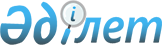 О внесении изменений и дополнений в решение внеочередной седьмой сессии Петропавловского городского маслихата от 14 июля 2004 года № 6 "О Правилах предоставления малообеспеченным гражданам жилищной помощи на содержание жилья и оплату коммунальных услуг"
					
			Утративший силу
			
			
		
					Решение маслихата города Петропавловска Северо-Казахстанской области от 14 июля 2005 года N 3. Зарегистрировано Управлением юстиции г. Петропавловска Северо-Казахстанской области 15 августа 2005 года N 13-1-17. Утратило силу решением маслихата города Петропавловска Северо-Казахстанской области от 18 января 2016 года N 6      Сноска. Утратило силу решением маслихата города Петропавловска Северо-Казахстанской области от 18.01.2016 N 6 (вводится в действие по истечении десяти календарных дней после дня первого официального опубликования).

      В целях совершенствования нормативно-правовых актов городского маслихата регулирующих сферу предоставления малообеспеченным гражданам жилищной помощи, Петропавловский городской маслихат РЕШИЛ:

      1. Внести в решение внеочередной сессии Петропавловского маслихата от 14 июля 2004 года N 6 "О Правилах предоставления малообеспеченным гражданам жилищной помощи на содержание жилья и оплату коммунальных услуг" следующие изменения и дополнения:

      В Правилах предоставления малообеспеченным гражданам жилищной помощи на содержание жилья и оплату коммунальных услуг, утвержденных указанным решением:

      по всему тексту:

      слова "Управление" "Управлением" заменить словами "Отдел" "Отделом"

      пункте 3 изложить в следующей редакции:

      "3. Право на жилищную помощь имеют граждане Республики Казахстан, оралманы, иностранные граждане и лица без гражданства, имеющие вид на жительство, постоянно проживающие в городе Петропавловске и являющимися собственниками, нанимателями жилища из государственного жилищного фонда, если расходы на оплату содержания жилища и потребления коммунальных услуг в пределах размера площади жилища, обеспечиваемой компенсационными мерами и размерами потребления коммунальных услуг в бюджете семьи превышают долю предельно допустимых расходов на эти цели. Доля предельно допустимых расходов на оплату содержания жилья, потребления коммунальных услуг (водоснабжение, канализация, теплоснабжение, электроснабжение, газоснабжение, мусороудаление, обслуживание лифтов) и услуг связи в части увеличения абонентской платы за телефон, подключенный к городской сети телекоммуникаций устанавливается к совокупному доходу в размере 15 % для жителей г. Петропавловска, в размере 10 % для поселков Кожзавод и Заречный. 

      В случае, если размеры (тарифы) на содержание жилья (эксплуатацию жилого дома) и коммунальные услуги не определены в установленном законодательством порядке, возмещение затрат производится по фактическим расходам.

      Расходы, принимаемые к расчету для потребителей, имеющих приборы учета потребления коммунальных услуг, определяются по фактическим затратам в пределах установленных размеров за предыдущий квартал или последний квартал, в котором услуги оказывались в полном объеме, на основании показаний приборов учета.

      в пункте 4:

      абзац первый изложить в следующей редакции:

      "Жилищная помощь не назначается семьям:

      1) имеющим в частной собственности более одной единицы (доли) жилья (квартиры, дома); 

      2) сдающим жилище в наем (поднаем);

      3) имеющим безработных, не зарегистрированных в уполномоченных органах по вопросам занятости, кроме инвалидов и лиц в период их нахождения на стационарном лечении более одного месяца, больных туберкулезом, граждан имеющих онкологические и психические заболевания, состоящих на постоянном учете в лечебных учреждениях и имеющих заключение врачебно-консультационной комиссии о временной нетрудоспособности, учащихся и студентов, слушателей и курсантов дневной формы обучения, включая магистратуру и аспирантуру, а также граждан занятых уходом за инвалидом І и ІІ группы, лицами старше восьмидесяти лет, детьми в возрасте до семи лет:"

      в пункте 5:

      слова "управление труда, занятости и соц. защиты населения города Петропавловска" заменить словами "отдел занятости и социальных программ города Петропавловска";

      после слова "образца" дополнить словами "с предоставлением копии документов, удостоверяющих личность заявителя и всех членов его семьи";

      подпункт 5 пункта 6 исключить;

      в пункте 12;

      после слова "услугодателей" дополнить предложением "Компенсация повышения тарифов абонентской платы за телефон, перечисляется на расчетный счет услугодателя или на индивидуальные счета заявителей.";

      слова " в АО Народный банк Казахстана" заменить словами "через банки второго уровня, с которыми в установленном законодательством порядке заключен договор на оказание платных услуг";

      пункт 16 дополнить абзацем следующего содержания:

      "При назначении жилищного пособия учитываются следующие размеры:

      площади жилища:

      для одиноких граждан - 30 квадратных метров;

      для семьи из двух человек - 48 квадратных метров;

      для семьи из трех и более человек - 18 квадратных метров на каждого человека; 

      потребления газа на одного человека в месяц:

      при наличии газовой плиты и центрального горячего водоснабжения - 4,8 килограмма;

      при наличии газовой плиты, газоводонагревателей при отсутствии центрального горячего водоснабжения - 13,7 килограмма;

      при наличии газовой плиты при отсутствии центрального горячего водоснабжения, газоводонагревателей - 8,2 килограмма;

      электроэнергии в месяц:

      однокомнатная квартира - 100 Квт;

      двухкомнатная квартира - 120 Квт;

      трехкомнатная квартира - 150 Квт;

      воды на одного человека в сутки:

      разбор воды из уличных водоколонок - 40 литров;

      жилые дома с водопроводом, но без канализации - 75 литров;

      жилые дома с водопроводом и канализацией но без ванн -120 литров;

      жилые дома с водопроводом, канализацией и ваннами с водонагревателями, работающими на твердом топливе - 180 литров;

      жилые дома с водопроводом, канализацией и ваннами с газовыми водонагревателями - 225 литров;

      жилые дома с горячим водоснабжением, оборудованными

      умывальниками, мойками, душами, ванными длинной 1500-1700 сантиметров - 260 литров".

      2. Настоящее решение вступает в силу после регистрации в органах юстиции и подлежит опубликованию в средствах массовой информации.


					© 2012. РГП на ПХВ «Институт законодательства и правовой информации Республики Казахстан» Министерства юстиции Республики Казахстан
				
      Председатель сессии
городского маслихата

      Секретарь городского
маслихата
